CATEGORIESLe tournoi est ouvert à tous les licenciés FFBaD dans les séries : Séries 1(299.99/64),  Série 2 (63.99/16), Série 3 (15.99/4), Série 4 (3.99/0), dans les tableaux de SH, SD, DH, DD et DM.Les joueurs sans partenaire de double s’inscriront avec « X ». Les organisateurs essaieront de leur trouver un(e) partenaire. Les participants sont autorisés à jouer dans deux tableaux maximums.Le sur classement est autorisé uniquement en double (voir article 3.7 du règlement du dit tournoi).Le mode de qualification se fera en poules suivi d’un tableau à élimination directe, pour tous les tableaux. LIEUGYMNASE des BEAUREGARDS, Chemin de la Croix de Bois, à HERBLAY (95220).ENGAGEMENTSL’inscription est de 16 Euros pour un tableau et de 21 Euros pour deux tableaux, dont 2 Euros par joueur pour toute inscription sur 1 ou 2 tableaux correspondant au reversement FFBaD.Les joueurs inscrits avec « X » payent leur engagement qui sera remboursé si aucun partenaire ne leur est trouvé.JUGES-ARBITRESJuge-Arbitre : Brigitte VINCENTJuge-Arbitre Adjoint : François SCHWERZIGINSCRIPTIONSL’inscription se fera par BADNET, le règlement sur place (le jour du tournoi) par chèque exclusivement bancaire ou postal.Les inscriptions devront être envoyées au plus tard le 25 décembre 2019.Les demandes seront satisfaites dans l’ordre d’arrivée sur BADNET. Aucune inscription ne sera prise par mail, téléphone ou courrier postal. Après le tirage au sort qui aura lieu le 11 janvier 2020, aucun remboursement ne sera fait pour les forfaits non signalés ni justifiés.REGLEMENTLe règlement du tournoi est le règlement général des compétitions de la FFBaD, le règlement de la LIFB et le règlement particulier du tournoi. Les tenues doivent être conformes à la circulaire fédérale en vigueur. Les règlements concernant les forfaits et les cartons seront appliqués.HORAIRESChaque responsable de club recevra les convocations des compétiteurs de son club via mail, sur mail badnet. Prévision des convocations (à titre indicatif) :Samedi 25 janvier 2020 : 8h00Dimanche 26 janvier 2020 : 8h00VOLANTSLes volants seront à la charge des joueurs. Les volants officiels sont les Wilson team 60 et les Mavis 600 et seront en vente dans la salle.RECOMPENSESDe nombreux lots seront attribués aux vainqueurs et finalistes, (sous forme de bons cadeaux et lots). (Environ 1000 euros) Elles seront remises en fin de compétition.PRESENCE D’un stand matériel sur tout le tournoi (badmania).MEDICAL Présence d’ostéopathes sur tout le tournoi.RESTAURATION Une buvette sera à votre disposition pendant toute la durée du tournoi avec boissons fraîches et chaudes, sandwichs, salades fraîches et variées, croque-monsieur, gâteaux… à des prix attractifs.RENSEIGNEMENTSCONTACT :   e-mail : tournoiherblaisienne@gmail.com         site internet : https://www.lherblaisienne.frGOFFINET Pierre 06 28 06 29 33.                                                                                         Le Comité Organisateur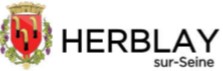 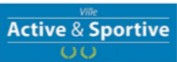 L’HERBLAISIENNE BADMINTON (95)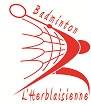 organise son 13 ème Tournoi  des Mousquetaires                          25 janvier, 26 janvier 2020Série 1(299.99/64), Série 2 (63.99/16), Série 3 (15.99/4), Série 4 (3.99/0)sous le n° 1902385Série 1(299.99/64), Série 2 (63.99/16), Série 3 (15.99/4), Série 4 (3.99/0)sous le n° 1902385Série 1(299.99/64), Série 2 (63.99/16), Série 3 (15.99/4), Série 4 (3.99/0)sous le n° 1902385